CALL TO ORDERPledge Allegiance to the Flag (MD)Moment of SilenceADOPTION OF AGENDAAPPROVAL OF THE MINUTES1.	Approval of the minutes from the Regular Council Meeting of April 13, 2021 and the Work Session Minutes of April 26, 2021CONSENT AGENDA2.	Revenue and Finance Reports as of 4/30/21 (Richard Dixon)3.	Proclamation for Tourett Awareness Day - proclamation to bring awareness to the stigma attached to this syndrome has been requested by the Tourett Association's Greater Carolinas Group. PUBLIC COMMENTPUBLIC HEARING4.	Public Hearing for FY 2021-2022 Budget (Ryan Spitzer) - Mr. Spitzer will present the upcoming fiscal year budget including Electric Reps and Riders and the town's fee schedule.OLD BUSINESSNEW BUSINESS5.	Discussion of Excess Revenue (Ryan Spitzer) Council to discuss what capital projects they would like to use that revenue for.  6.	Resolution No. 2021-09 adopting a policy for Mutual Aid Agreement (Ryan Spitzer) – updating Law Enforcement Mutual Aid Agreement and adopting Resolution No. 2021-09 authorizing Police Chief to do so.STAFF UPDATE7.	Manager's Report/Staff Reports8.	Calendar of Events for May/JuneCLOSED SESSIONADJOURNIf you require any type of reasonable accommodation as a result of physical, sensory, or mental disability in order to participate in this meeting, please contact Barbara Monticello, Clerk of Council, at 704-889-2291 or bmonticello@pinevillenc.gov. Three days’ notice is required.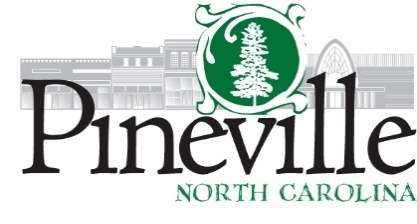 Town Council Regular MeetingPineville Hut Meeting FacilityTuesday, May 11, 2021 AT 6:30 PMAgendaAgenda